  台南市玉井國中106學年第二學期太魯閣課程本土語言開課績效說明表                台南市玉井國中106學年度第二學期太魯閣課程進度表    台南市玉井國中106學年度第二學期原住民語言太魯閣語教學評量記錄表          班級： 204   姓名:胡家宜  任課老師：張 賢 盛                            上課照片族語認證教材複習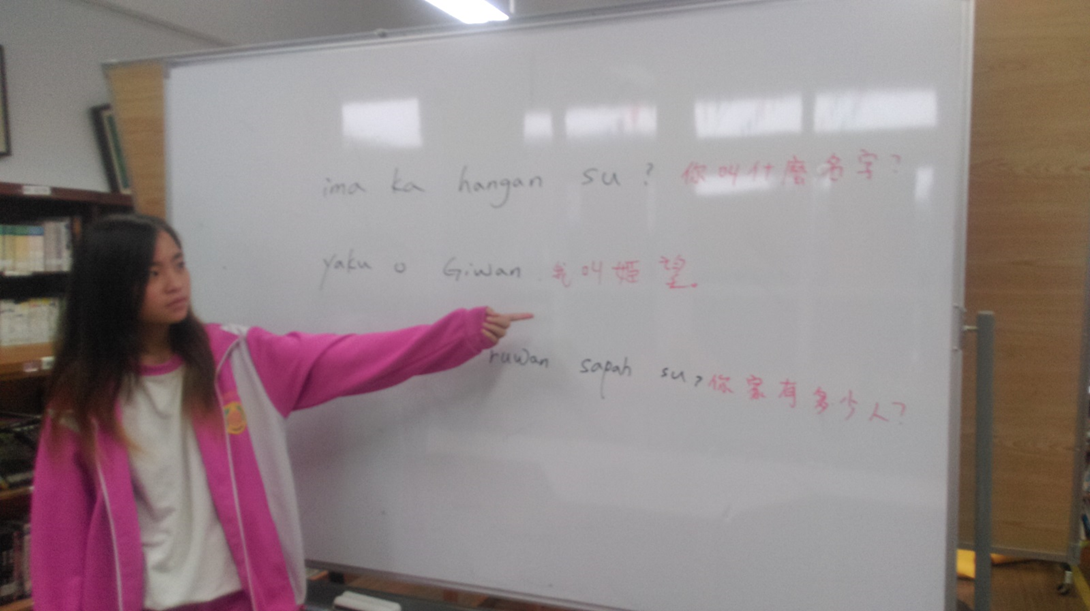 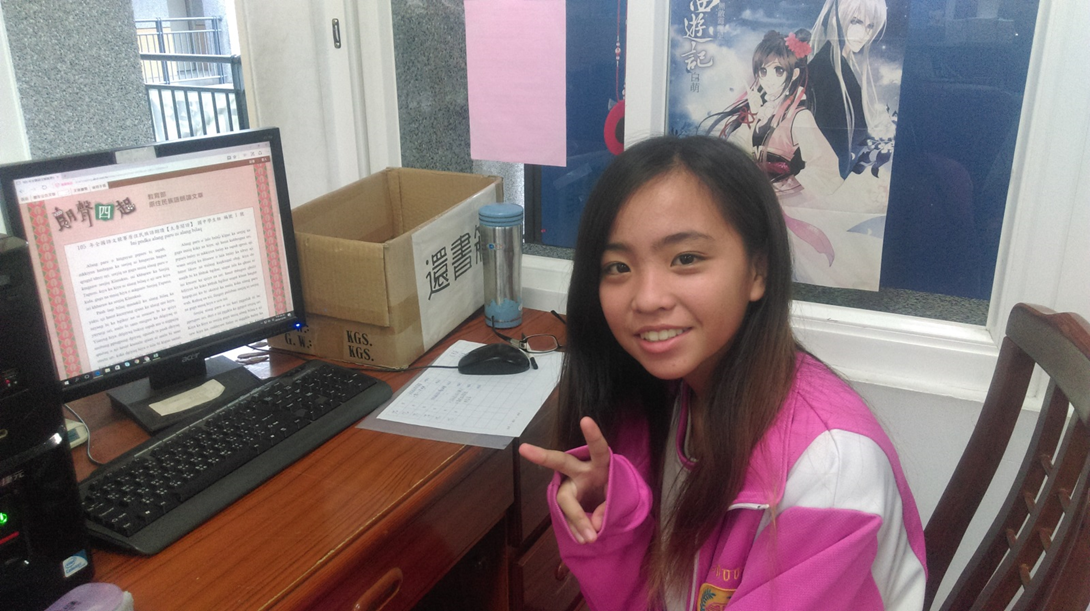  課  程  名  稱    原   住   民   語 (太魯閣語) 課程特色說明1教材採實用性、多樣性、生活性、趣味性為原則，使學生 得以輕鬆自然學習母語。2課程以族語認證考試初級教材(太魯閣族語)為主,並運用網  路「族語e樂園」網站﹐指導學生相關族語認證考試之技  巧和範圍。   課程績效評估（內容、流程、滿意度等）1、一對一方式教學容易知道學生學習能力。2、除課程內容外，另增加歌謠及「科學小原子」影片教學。3、對學習能力認真學童，可以大膽藉歌謠加速認識族語。  授 課 時 間106年3月1 日 107年6月 30日  上 課 人 數 1人其         他1、上課教室有電腦網路設備，對教學品質會有實質助益。2、鼓勵學生回家能與家長族語對談，對族語學習有幫助；就   怕連家長都不會說族語，學習效果就會慢。3、學生對簡單基本書寫方式，可嘗試性教導及練習。5、鼓勵學生今年底可參加初級族語認證考試。   課程內容：〈政大教材第九階+族語認證教材初級〉  授課老師：張賢盛   課程內容：〈政大教材第九階+族語認證教材初級〉  授課老師：張賢盛日  期  課     程     進     度 3/2課程說明：1.族語教材說明 2.朗讀比賽文章指導 3/2市長盃朗讀比賽文章指導 3/16市長盃朗讀比賽文章指導 3/16市長盃朗讀比賽文章指導 3/23市長盃朗讀比賽文章指導 3/23市長盃朗讀比賽文章指導 4/13市長盃朗讀比賽文章指導 4/13市長盃朗讀比賽文章指導 5/4短篇文章閱讀(一) 5/4短篇文章閱讀(二) 5/21看圖說話指導+線上測驗 5/28單詞認識+線上測驗 6/4單詞練習+線上測驗 6/11單詞練習+線上測驗 6/18單詞練習+線上測驗週期    日期出缺 席  課   程   進   度書寫能力聽力組合表達能力作業評量學習態度課堂秩序 總   評 3/2☺課程說明：1.族語教材說明 2.朗讀比賽文章指導 3/2☺市長盃朗讀比賽文章指導 2 2 3 3  10 3/16☺ 市長盃朗讀比賽文章指導 3/16☺市長盃朗讀比賽文章指導 2 2 3 3  10 3/23☺市長盃朗讀比賽文章指導 2 2 3 3  10 3/23☺市長盃朗讀比賽文章指導 2 2 3 3  10 4/13☺市長盃朗讀比賽文章指導 4/13☺市長盃朗讀比賽文章指導 3 2 3 3  10 5/4☺短篇文章閱讀(一) 5/4☺短篇文章閱讀(二) 3 2 3 3  10 5/21☺看圖說話指導+線上測驗 2 2 3 3  10 5/28☺單詞認識+線上測驗 6/4☺ 單詞練習+線上測驗 2 2 3 3  10 6/11☺單詞練習+線上測驗 2 2  3 3  10 6/18☺單詞練習+線上測驗 總分     90 分